
Dan Kimball 
Chairman – AIM North America Board of Directors
President | Danzz Consulting | Port Townsend, Washington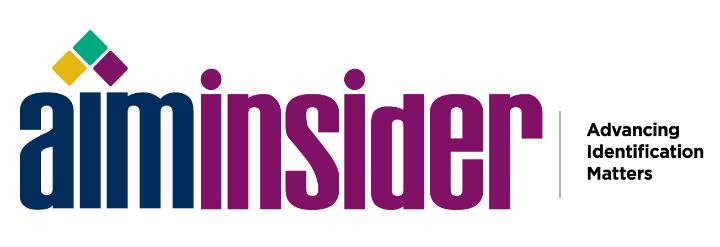 Previous positions held?
Chairman ISO/IEC JTC 1/SC 31
Technical Advisor to NATO Asset Tracking Working Group
Advisor to U.S. Department of Defense on AIDC technologies and standards
Captain US Navy Educational background?  University of Notre Dame (BBA); College of William and Mary (MBA); Southern Polytechnic State University (MSQA)First job?  US Navy – Ensign, Supply Corps, USNR – Assistant Supply Officer, USS ELOKOMIN (AO-55)Who do you consider your professional mentors? Sprague Ackley, Rene Martinez & Chuck BissMost valuable advice received.  You can’t agree on solutions when you don’t agree on the problem.How do you like to spend your free time? Riding my Harley & playing video gamesIf you could have dinner with 3 people who would you choose?  Father Theodore Hesburgh, James Beard & General Robert E. LeePeople would be surprised to know that I … want to ride my big Harley-Davidson Ultra-Limited across the country and back.How long have you been a member of AIM?  Nearly 20 yearsWhy did you get involved with AIM?  To join and participate in the work of SC31What do you enjoy most serving on the AIM/AIM NA Board?  Being able to work directly to make the AIDC more viable for the next twenty years.What do you consider the most valuable aspect of membership in AIM?  The accomplishments of the AIM industry groups, which allow members to come together and make things happen they rarely could do alone.From your perspective, what do you see as:the greatest challenges to the AIDC industry on a global basis?  Complacency.  Acceptance of the idea that AIDC technology has all been invented and no further standardization is needed or possible. Also, the attitude of users that they know how to do everything without really understanding the technology requirements. 
the greatest opportunities for the AIDC industry on a global basis?  Supporting the efforts to curtail counterfeiting. The application of AIDC offers the best and most economical chance to succeed in controlling counterfeiting.the “next big thing” or trend in the AIDC industry?  There are a series of technologies and applications of AIDC like the Internet of Things, Big Data and SMART Cities which are likely to take our industry to the next level.

Any special message you would like to share with AIM members?  The Board is here to serve you, the members of AIM. Get and stay involved!